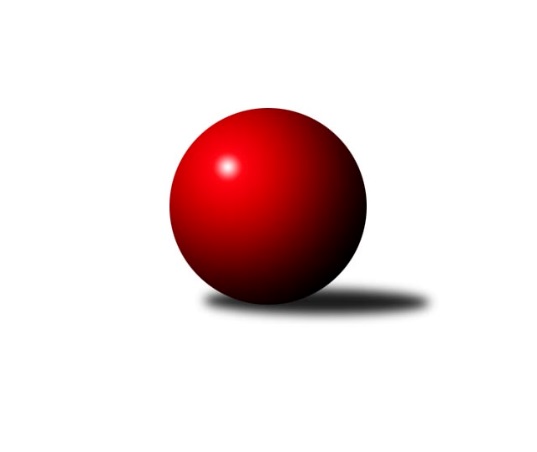 Č.5Ročník 2010/2011	9.10.2010Nejlepšího výkonu v tomto kole: 2605 dosáhlo družstvo: TJ Unie Hlubina ˝A˝Krajský přebor MS 2010/2011Výsledky 5. kolaSouhrnný přehled výsledků:TJ Sokol Michálkovice ˝B˝	- KK Minerva Opava ˝B˝	13:3	2394:2255		8.10.TJ Unie Hlubina ˝A˝	- TJ Frenštát p.R.˝A˝	14:2	2605:2474		9.10.TJ Spartak Bílovec ˝A˝	- SKK Ostrava B	8:8	2518:2512		9.10.TJ Nový Jičín ˝A˝	- TJ VOKD Poruba ˝B˝	12:4	2411:2331		9.10.KK Lipník nad Bečvou ˝A˝	- TJ Sokol Bohumín ˝B˝	16:0	2522:2237		9.10.TJ Opava ˝C˝	- TJ Odry ˝B˝	16:0	2534:2197		9.10.Tabulka družstev:	1.	KK Lipník nad Bečvou ˝A˝	5	4	0	1	56 : 24 	 	 2448	8	2.	TJ Unie Hlubina ˝A˝	4	4	0	0	45 : 19 	 	 2511	8	3.	TJ Sokol Michálkovice ˝B˝	5	3	0	2	51 : 29 	 	 2398	6	4.	TJ Nový Jičín ˝A˝	5	3	0	2	49 : 31 	 	 2419	6	5.	TJ Sokol Bohumín ˝B˝	5	3	0	2	42 : 38 	 	 2418	6	6.	KK Minerva Opava ˝B˝	5	3	0	2	41 : 39 	 	 2359	6	7.	TJ Spartak Bílovec ˝A˝	5	2	1	2	46 : 34 	 	 2501	5	8.	SKK Ostrava B	5	2	1	2	42 : 38 	 	 2415	5	9.	TJ VOKD Poruba ˝B˝	5	2	0	3	32 : 48 	 	 2336	4	10.	TJ Opava ˝C˝	4	1	0	3	25 : 39 	 	 2454	2	11.	TJ Zubří˝A˝	4	1	0	3	23 : 41 	 	 2355	2	12.	TJ Frenštát p.R.˝A˝	4	1	0	3	22 : 42 	 	 2413	2	13.	TJ Odry ˝B˝	4	0	0	4	6 : 58 	 	 2284	0Podrobné výsledky kola:	 TJ Sokol Michálkovice ˝B˝	2394	13:3	2255	KK Minerva Opava ˝B˝	Zdeněk Zhýbala	 	 192 	 192 		384 	 1:1 	 384 	 	198 	 186		Jan Král	Petr Jurášek	 	 211 	 189 		400 	 2:0 	 375 	 	191 	 184		Renáta Smijová	Pavel Čech	 	 207 	 210 		417 	 2:0 	 339 	 	160 	 179		Petr Frank	Oldřich Bidrman	 	 201 	 194 		395 	 2:0 	 385 	 	179 	 206		Karel Vágner	Daniel Dudek	 	 230 	 198 		428 	 2:0 	 389 	 	184 	 205		Vladimír Staněk	Jan Zych	 	 192 	 178 		370 	 0:2 	 383 	 	190 	 193		Tomáš Králrozhodčí: Nejlepší výkon utkání: 428 - Daniel Dudek	 TJ Unie Hlubina ˝A˝	2605	14:2	2474	TJ Frenštát p.R.˝A˝	Rudolf Riezner	 	 201 	 204 		405 	 0:2 	 425 	 	211 	 214		Jaroslav  Petr	Josef Navalaný	 	 195 	 218 		413 	 2:0 	 404 	 	196 	 208		Milan  Kučera	Michal Hejtmánek	 	 237 	 218 		455 	 2:0 	 420 	 	209 	 211		Ladislav  Petr	František Oliva	 	 223 	 217 		440 	 2:0 	 415 	 	210 	 205		Vladimír Vojkůvka	Michal Zatyko	 	 222 	 215 		437 	 2:0 	 417 	 	198 	 219		Jaromír Matějek	Petr Chodura	 	 204 	 251 		455 	 2:0 	 393 	 	191 	 202		Zdeněk Michnarozhodčí: Nejlepšího výkonu v tomto utkání: 455 kuželek dosáhli: Michal Hejtmánek, Petr Chodura	 TJ Spartak Bílovec ˝A˝	2518	8:8	2512	SKK Ostrava B	Antonín Fabík	 	 224 	 206 		430 	 0:2 	 431 	 	199 	 232		Pavel Gerlich	Karel Mareček	 	 207 	 224 		431 	 2:0 	 412 	 	209 	 203		Miroslav Bohm	Jiří Sequens	 	 241 	 225 		466 	 2:0 	 417 	 	199 	 218		Radek Foltýn	Jaroslav Černý	 	 199 	 198 		397 	 0:2 	 409 	 	217 	 192		Petr Šebestík	Vladimír Štacha	 	 181 	 216 		397 	 0:2 	 405 	 	216 	 189		Tomáš Polášek	Milan Binar	 	 206 	 191 		397 	 0:2 	 438 	 	197 	 241		Dan  Šodekrozhodčí: Nejlepší výkon utkání: 466 - Jiří Sequens	 TJ Nový Jičín ˝A˝	2411	12:4	2331	TJ VOKD Poruba ˝B˝	Jiří Hradil	 	 203 	 193 		396 	 2:0 	 374 	 	179 	 195		Libor Žíla	Libor Jurečka	 	 179 	 192 		371 	 0:2 	 377 	 	178 	 199		Pavel Krompolc	Josef Zavacký	 	 209 	 190 		399 	 2:0 	 339 	 	162 	 177		Jan Žídek	Jan Pospěch	 	 211 	 191 		402 	 0:2 	 426 	 	208 	 218		František Křák	Alexej Kudělka	 	 214 	 199 		413 	 2:0 	 404 	 	197 	 207		Jaroslav Klekner	Michal Pavič	 	 208 	 222 		430 	 2:0 	 411 	 	212 	 199		Tomáš Foniokrozhodčí: Nejlepší výkon utkání: 430 - Michal Pavič	 KK Lipník nad Bečvou ˝A˝	2522	16:0	2237	TJ Sokol Bohumín ˝B˝	Richard Štětka	 	 208 	 203 		411 	 2:0 	 377 	 	192 	 185		Štefan Dendis	Jitka Szczyrbová	 	 194 	 221 		415 	 2:0 	 373 	 	187 	 186		Dalibor Hamrozy	Jan Špalek	 	 194 	 198 		392 	 2:0 	 372 	 	191 	 181		Karol Nitka	Rostislav Pelz	 	 205 	 213 		418 	 2:0 	 357 	 	194 	 163		Pavel Niesyt	Vilém Zeiner	 	 219 	 206 		425 	 2:0 	 398 	 	201 	 197		Josef Kuzma	Zdeněk   Macháček st.	 	 238 	 223 		461 	 2:0 	 360 	 	189 	 171		Miroslav Palocrozhodčí: Nejlepší výkon utkání: 461 - Zdeněk   Macháček st.	 TJ Opava ˝C˝	2534	16:0	2197	TJ Odry ˝B˝	Michal Blažek	 	 231 	 215 		446 	 2:0 	 400 	 	199 	 201		Jiří Brož	Rudolf Tvrdoň	 	 194 	 212 		406 	 2:0 	 387 	 	177 	 210		Lucie Kučáková	Jana Tvrdoňová	 	 221 	 214 		435 	 2:0 	 314 	 	150 	 164		Roman Šima	Tomáš Valíček	 	 222 	 194 		416 	 2:0 	 392 	 	196 	 196		Roman Šíma	Dana Lamichová	 	 205 	 197 		402 	 2:0 	 302 	 	142 	 160		Daniel Donéé	Karel Škrobánek	 	 221 	 208 		429 	 2:0 	 402 	 	201 	 201		Daniel Ševčík st.rozhodčí: Nejlepší výkon utkání: 446 - Michal BlažekPořadí jednotlivců:	jméno hráče	družstvo	celkem	plné	dorážka	chyby	poměr kuž.	Maximum	1.	Daniel Dudek 	TJ Sokol Michálkovice ˝B˝	434.33	289.6	144.8	3.8	3/3	(474)	2.	Jitka Szczyrbová 	KK Lipník nad Bečvou ˝A˝	430.67	288.8	141.9	3.6	3/3	(458)	3.	Jiří Sequens 	TJ Spartak Bílovec ˝A˝	430.67	304.3	126.3	4.2	3/3	(466)	4.	Petr Chodura 	TJ Unie Hlubina ˝A˝	430.67	284.5	146.2	2.7	2/2	(455)	5.	Milan Binar 	TJ Spartak Bílovec ˝A˝	429.56	286.4	143.1	4.9	3/3	(460)	6.	František Oliva 	TJ Unie Hlubina ˝A˝	428.17	280.5	147.7	3.5	2/2	(440)	7.	Ladislav  Petr 	TJ Frenštát p.R.˝A˝	423.00	289.5	133.5	4.5	4/4	(434)	8.	Karel Mareček 	TJ Spartak Bílovec ˝A˝	422.00	293.2	128.8	5.2	2/3	(435)	9.	Karel Šnajdárek 	TJ Spartak Bílovec ˝A˝	421.00	287.7	133.3	3.2	3/3	(441)	10.	Michal Blažek 	TJ Opava ˝C˝	420.67	290.0	130.7	4.0	3/4	(446)	11.	Štefan Dendis 	TJ Sokol Bohumín ˝B˝	419.44	291.8	127.7	6.2	3/3	(456)	12.	Josef Zavacký 	TJ Nový Jičín ˝A˝	419.33	281.7	137.7	3.2	2/3	(435)	13.	Jan Pospěch 	TJ Nový Jičín ˝A˝	418.33	283.2	135.1	4.7	3/3	(445)	14.	Vladimír Štacha 	TJ Spartak Bílovec ˝A˝	418.33	286.1	132.2	5.7	3/3	(430)	15.	Radmila Pastvová 	TJ Unie Hlubina ˝A˝	418.25	284.5	133.8	5.0	2/2	(470)	16.	Tomáš Polášek 	SKK Ostrava B	418.25	285.1	133.1	5.4	4/4	(436)	17.	Jaroslav  Petr 	TJ Frenštát p.R.˝A˝	418.25	286.8	131.5	4.8	4/4	(443)	18.	Zdeněk   Macháček st. 	KK Lipník nad Bečvou ˝A˝	418.22	284.9	133.3	4.1	3/3	(461)	19.	Rostislav Pelz 	KK Lipník nad Bečvou ˝A˝	418.22	288.2	130.0	8.3	3/3	(425)	20.	Michal Hejtmánek 	TJ Unie Hlubina ˝A˝	418.17	290.8	127.3	4.8	2/2	(465)	21.	Michal Zatyko 	TJ Unie Hlubina ˝A˝	417.33	290.7	126.7	4.0	2/2	(437)	22.	Karel Škrobánek 	TJ Opava ˝C˝	417.25	280.8	136.5	5.5	4/4	(432)	23.	Alexej Kudělka 	TJ Nový Jičín ˝A˝	415.67	293.7	122.0	6.5	3/3	(432)	24.	Richard Štětka 	KK Lipník nad Bečvou ˝A˝	411.67	278.7	133.0	6.1	3/3	(447)	25.	Milan  Kučera 	TJ Frenštát p.R.˝A˝	411.25	288.8	122.5	7.3	4/4	(433)	26.	Pavel Gerlich 	SKK Ostrava B	411.17	280.7	130.5	3.2	3/4	(464)	27.	Michal Pavič 	TJ Nový Jičín ˝A˝	410.67	284.2	126.4	4.8	3/3	(430)	28.	Miroslav Bohm 	SKK Ostrava B	410.00	276.6	133.4	3.3	4/4	(455)	29.	Rudolf Tvrdoň 	TJ Opava ˝C˝	409.25	272.3	137.0	4.3	4/4	(430)	30.	Josef Kuzma 	TJ Sokol Bohumín ˝B˝	407.89	279.3	128.6	4.7	3/3	(429)	31.	Jiří Brož 	TJ Odry ˝B˝	407.25	288.3	119.0	7.8	4/4	(416)	32.	Radim Krupa 	TJ Zubří˝A˝	406.25	286.8	119.5	3.0	2/3	(425)	33.	Radek Foltýn 	SKK Ostrava B	405.83	279.5	126.3	6.3	3/4	(422)	34.	Tomáš Král 	KK Minerva Opava ˝B˝	405.44	281.8	123.7	4.8	3/3	(429)	35.	Vilém Zeiner 	KK Lipník nad Bečvou ˝A˝	405.33	289.2	116.2	8.2	2/3	(425)	36.	Zdeněk Zhýbala 	TJ Sokol Michálkovice ˝B˝	404.78	278.4	126.3	5.2	3/3	(416)	37.	Jana Tvrdoňová 	TJ Opava ˝C˝	403.75	284.0	119.8	7.0	4/4	(435)	38.	Jan Král 	KK Minerva Opava ˝B˝	403.67	284.3	119.3	9.0	3/3	(452)	39.	Dan  Šodek 	SKK Ostrava B	403.50	276.0	127.5	4.0	4/4	(438)	40.	Pavel Niesyt 	TJ Sokol Bohumín ˝B˝	403.00	277.0	126.0	7.0	3/3	(450)	41.	Jaroslav Klekner 	TJ VOKD Poruba ˝B˝	401.33	269.7	131.7	4.0	3/4	(410)	42.	Petr Jurášek 	TJ Sokol Michálkovice ˝B˝	401.33	272.0	129.3	6.0	3/3	(438)	43.	Tomáš Valíček 	TJ Opava ˝C˝	399.75	284.0	115.8	8.3	4/4	(424)	44.	Jaroslav Černý 	TJ Spartak Bílovec ˝A˝	399.67	284.3	115.3	9.3	2/3	(411)	45.	Ivo Herzán 	TJ Sokol Michálkovice ˝B˝	399.00	279.5	119.5	7.0	3/3	(405)	46.	Jiří Břeska 	TJ Unie Hlubina ˝A˝	398.50	277.0	121.5	5.0	2/2	(411)	47.	Libor Jurečka 	TJ Nový Jičín ˝A˝	398.33	277.3	121.0	8.0	3/3	(427)	48.	Tomáš Foniok 	TJ VOKD Poruba ˝B˝	398.25	279.0	119.3	7.5	4/4	(413)	49.	Jiří Křenek 	TJ Zubří˝A˝	398.00	275.3	122.7	3.7	3/3	(423)	50.	Miroslav Paloc 	TJ Sokol Bohumín ˝B˝	398.00	279.0	119.0	9.3	3/3	(429)	51.	Jaroslav Pavlát 	TJ Zubří˝A˝	397.67	274.7	123.0	7.7	3/3	(436)	52.	Karol Nitka 	TJ Sokol Bohumín ˝B˝	397.33	276.3	121.0	5.1	3/3	(426)	53.	Jaromír Matějek 	TJ Frenštát p.R.˝A˝	396.67	280.3	116.3	9.3	3/4	(417)	54.	Antonín Fabík 	TJ Spartak Bílovec ˝A˝	396.50	287.7	108.8	11.2	3/3	(430)	55.	Ota Adámek 	TJ Zubří˝A˝	395.67	272.3	123.3	7.0	3/3	(436)	56.	Dalibor Hamrozy 	TJ Sokol Bohumín ˝B˝	395.44	272.9	122.6	7.0	3/3	(423)	57.	František Křák 	TJ VOKD Poruba ˝B˝	393.00	277.5	115.5	11.0	3/4	(426)	58.	Karel Vágner 	KK Minerva Opava ˝B˝	392.33	276.8	115.6	7.6	3/3	(429)	59.	Libor Žíla 	TJ VOKD Poruba ˝B˝	391.75	276.1	115.6	8.8	4/4	(426)	60.	Vladimír Staněk 	KK Minerva Opava ˝B˝	389.67	268.2	121.5	8.5	3/3	(434)	61.	Zdeněk Michna 	TJ Frenštát p.R.˝A˝	389.50	275.0	114.5	7.5	4/4	(415)	62.	Jiří Ondřej 	TJ Zubří˝A˝	388.50	278.0	110.5	9.0	2/3	(413)	63.	Renáta Smijová 	KK Minerva Opava ˝B˝	386.00	276.3	109.8	6.3	2/3	(407)	64.	Jaroslav Mika 	TJ Odry ˝B˝	384.33	262.3	122.0	6.0	3/4	(419)	65.	Pavel Krompolc 	TJ VOKD Poruba ˝B˝	383.50	268.0	115.5	9.8	4/4	(405)	66.	Roman Šima 	TJ Odry ˝B˝	383.00	263.0	120.0	10.7	3/4	(434)	67.	Jan Špalek 	KK Lipník nad Bečvou ˝A˝	381.75	262.5	119.3	7.0	2/3	(392)	68.	Daniel Ševčík  st.	TJ Odry ˝B˝	380.67	274.3	106.3	11.3	3/4	(402)	69.	Jiří Hradil 	TJ Nový Jičín ˝A˝	380.33	264.8	115.5	7.8	2/3	(397)	70.	Petr Frank 	KK Minerva Opava ˝B˝	378.17	257.2	121.0	6.3	2/3	(431)	71.	Petr Šebestík 	SKK Ostrava B	377.50	262.9	114.6	9.3	4/4	(409)	72.	Jan Žídek 	TJ VOKD Poruba ˝B˝	377.33	261.0	116.3	8.3	3/4	(407)	73.	Petr Oravec 	TJ VOKD Poruba ˝B˝	375.50	279.7	95.8	13.8	3/4	(401)	74.	Lubomír Krupa 	TJ Zubří˝A˝	372.67	260.7	112.0	5.7	3/3	(409)	75.	Zdeněk Krejčiřík 	KK Lipník nad Bečvou ˝A˝	372.00	288.0	84.0	13.0	2/3	(375)	76.	Oldřich Bidrman 	TJ Sokol Michálkovice ˝B˝	369.83	262.8	107.0	9.3	3/3	(400)	77.	Lucie Kučáková 	TJ Odry ˝B˝	368.75	265.8	103.0	13.8	4/4	(405)	78.	Ján Pelikán 	TJ Nový Jičín ˝A˝	367.00	255.7	111.3	11.0	3/3	(411)	79.	Daniel Donéé 	TJ Odry ˝B˝	360.25	249.8	110.5	10.3	4/4	(419)		Michal Babinec  ml 	TJ Unie Hlubina ˝A˝	458.00	299.0	159.0	4.0	1/2	(458)		Jan  Krupa ml. 	TJ Zubří˝A˝	432.00	304.0	128.0	9.0	1/3	(432)		Dana Lamichová 	TJ Opava ˝C˝	429.00	289.5	139.5	3.0	2/4	(456)		Zdeněk Štohanzl 	KK Minerva Opava ˝B˝	427.50	294.0	133.5	5.5	1/3	(432)		Jiří Slovák 	TJ Zubří˝A˝	419.00	279.0	140.0	5.0	1/3	(419)		Vladimír Vojkůvka 	TJ Frenštát p.R.˝A˝	415.00	275.0	140.0	7.0	1/4	(415)		Tomáš Binek 	TJ Frenštát p.R.˝A˝	415.00	280.0	135.0	3.0	1/4	(415)		Josef Navalaný 	TJ Unie Hlubina ˝A˝	413.00	298.0	115.0	5.0	1/2	(413)		Milan Franer 	TJ Opava ˝C˝	409.00	285.0	124.0	7.0	1/4	(409)		Rudolf Riezner 	TJ Unie Hlubina ˝A˝	405.00	274.0	131.0	4.0	1/2	(405)		Pavel Čech 	TJ Sokol Michálkovice ˝B˝	400.00	270.0	130.0	4.0	1/3	(417)		Radek Škarka 	TJ Nový Jičín ˝A˝	400.00	278.0	122.0	4.0	1/3	(400)		Vladimír Rada 	TJ VOKD Poruba ˝B˝	393.00	285.0	108.0	8.0	1/4	(393)		Jan Zych 	TJ Sokol Michálkovice ˝B˝	392.50	270.0	122.5	2.5	1/3	(415)		Lubomír Richter 	TJ Sokol Bohumín ˝B˝	392.50	276.5	116.0	9.0	1/3	(406)		Roman Šíma 	TJ Odry ˝B˝	392.00	267.0	125.0	6.0	1/4	(392)		Miroslav  Makový 	TJ Frenštát p.R.˝A˝	390.00	268.0	122.0	5.0	1/4	(390)		Radek Říman 	TJ Sokol Michálkovice ˝B˝	390.00	278.0	112.0	9.0	1/3	(390)		Tomáš Kubát 	SKK Ostrava B	387.00	271.0	116.0	7.0	1/4	(387)		Michal Blinka 	SKK Ostrava B	384.00	293.0	91.0	14.5	2/4	(404)		Lubomír Škrobánek 	TJ Opava ˝C˝	382.50	273.5	109.0	6.0	2/4	(393)		Jan Strnadel 	KK Minerva Opava ˝B˝	381.00	286.0	95.0	12.0	1/3	(381)		Lubomír Bičík 	KK Minerva Opava ˝B˝	380.00	272.0	108.0	12.0	1/3	(380)		Jaroslav Jurášek 	TJ Sokol Michálkovice ˝B˝	378.00	271.0	107.0	8.0	1/3	(378)		Vlastimil Chott 	TJ Odry ˝B˝	377.00	262.0	115.0	12.5	2/4	(381)		Josef Šturma 	TJ Zubří˝A˝	369.00	266.0	103.0	15.0	1/3	(369)		Jiří Veselý 	TJ Frenštát p.R.˝A˝	363.00	267.0	96.0	16.0	1/4	(363)		Pavel Tobiáš 	TJ Frenštát p.R.˝A˝	311.00	243.0	68.0	23.0	1/4	(311)Sportovně technické informace:Starty náhradníků:registrační číslo	jméno a příjmení 	datum startu 	družstvo	číslo startu
Hráči dopsaní na soupisku:registrační číslo	jméno a příjmení 	datum startu 	družstvo	Program dalšího kola:6. kolo16.10.2010	so	9:00	SKK Ostrava B - TJ Sokol Bohumín ˝B˝	16.10.2010	so	9:00	TJ Unie Hlubina ˝A˝ - KK Lipník nad Bečvou ˝A˝	16.10.2010	so	12:00	TJ VOKD Poruba ˝B˝ - TJ Frenštát p.R.˝A˝	16.10.2010	so	13:30	TJ Zubří˝A˝ - KK Minerva Opava ˝B˝	16.10.2010	so	13:30	TJ Odry ˝B˝ - TJ Sokol Michálkovice ˝B˝	16.10.2010	so	14:00	TJ Opava ˝C˝ - TJ Nový Jičín ˝A˝	Nejlepší šestka kola - absolutněNejlepší šestka kola - absolutněNejlepší šestka kola - absolutněNejlepší šestka kola - absolutněNejlepší šestka kola - dle průměru kuželenNejlepší šestka kola - dle průměru kuželenNejlepší šestka kola - dle průměru kuželenNejlepší šestka kola - dle průměru kuželenNejlepší šestka kola - dle průměru kuželenPočetJménoNázev týmuVýkonPočetJménoNázev týmuPrůměr (%)Výkon2xJiří SequensBílovec A4662xZdeněk   Macháček st.KK Lipník A117.234612xZdeněk   Macháček st.KK Lipník A4612xJiří SequensBílovec A113.754663xMichal HejtmánekHlubina A4551xMichal BlažekOpava C111.024462xPetr ChoduraHlubina A4553xDaniel DudekMichálkov.B110.144281xMichal BlažekOpava C4461xMichal PavičNový Jičín A108.284302xFrantišek OlivaHlubina A4401xJana TvrdoňováOpava C108.28435